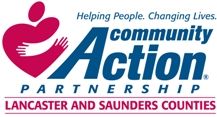 Community Action Partnership of Lancaster and Saunders Counties is a private, not-for-profit organization with the mission of empowering people struggling in poverty to reach their full potential and achieve self-reliance.Bilingual Head Start Family Engagement SpecialistThe Bilingual  Head Start Family Engagement Specialists will:Support school readiness for Head Start children by encouraging family engagement at home, at school, and in the community.  Provide social-emotional and goal-oriented services to Head Start families and children, in support of positive family outcomes.Partner with LPS Family Educators to ensure a united approach to child and family well-being.Be a regular, active presence in their assigned schools and classrooms, forming professional relationships with classroom and school personnel.  Assist with planning and implementing parent engagement strategies and activities. This could include educational workshops, support groups, family activities, recruitment efforts for parent committee meetings, monthly newsletter content, etc.  Assist with interpretation for Spanish speaking participants while utilizing program services, and assisting with translation of program documents.Bachelor’s Degree in Social Work, Child Development, Human Services, or related field required.Significant experience may be considered in place of degree. Experience working with families from diverse backgrounds required. Case management experience preferred. Must be sensitive to the barriers experienced by individuals and families living in poverty. Strong verbal and written proficiencies of the English and Spanish language required. Driver’s license and good driving record required.For information regarding Head Start Family Engagement Specialist job,please contact Human Resources at 402-875-9315 ormandrews@communityactionatwork.orgResumes and cover letters should be sent to:mandrews@communityactionatwork.orgCommunity Action Partnership of Lancaster and Saunders Counties is an equal opportunity employer and does not discriminate on the basis of race, color, religion, national origin, marital status, veteran status, political affiliation, sexual orientation or gender identity, disability, sex, age or any other status protected by state or federal law.